Игры по теме "Зима" в группе раннего возрастаДидактическая игра «Собери снеговика»Цели: развитие зрительного внимания, пространственных представлений, совершенствование фразовой речи.У каждого ребенка по 3 круга разного размера (большой, средний и маленький). Дети по образцу или по представлению собирают из них снеговика. Рассказывают, каких деталей не хватает, описывают их. Укрась варежки»Задачи: Учить использовать разные техники нанесения краски в процессе оформления заготовки, закреплять представления о цвете. Нарисовать (выложить) узор. Украсить варежки Пятачка мозаикой красного цвета, варежки Кролика — мозаикой зеленого цвета.Описание игры: В гости к детям приходит мишка (игрушка) и приносит свои варежки, которые ему совсем не нравятся.Воспитатель показывает ребятам варежки (бумажные шаблоны без рисунка) и предлагает разрисовать их узорами, а потом подарить варежки мишке.Дети украшают варежки пятнами, точками, линиями и показывают готовые варежки мишке. Ему очень нравятся варежки. Он говорит, что его друзья, Кролик и Пятачок, тоже хотят иметь такие варежки. Мишка просит украсить варежки для его друзей: для Пятачка — мозаикой красного цвета, для Кролика — мозаикой зеленого цвета.Дети составляют узоры на двух больших варежках-основах (обведенный фишками контур варежки).Игра «Тучи»Слушаем стихи и выполняем различные движения.Тучи по небу плывут –Были там, а стали тут.(Поднимаем руки вверх, качаем ими из стороны в сторону.)Тучи ниже опустились,Над домами появились.(Руки перед собой, качаем ими из стороны в сторону.)Вот из туч летят снежинки,Белоснежные пушинки.(Вращаем кистями рук.)В воздухе они кружатся,На земле ковром ложатся.(Приседаем.)Самомассаж  «Снежинки»Слушаем стихи и делаем весёлый массаж: касаемся пальчиками разных частей тела.Падают снежинки,Белые пушинки.Падают на плечи,Падают на ножки,Падают на щёчки,Также на ладошки.Падают на грудку,Падают на нос.С Северного полюсаВетер их принёс.Игра «Убираем снег»На полу - кусочки белой бумаги. Это снег. Дети в двух командах быстро собирают свою часть снега, пока звучит музыка. Побеждает команда, которая успевает это сделать до того, как закончится музыка. Затем игра повторяется.Игра «Зимняя зарядка»Встанем по порядку,Выйдем на зарядку.(Идём на месте.)Ручки вверх подняли,Сразу выше стали.(Поднимаем руки вверх.)Чтобы ножки укреплять,Будем мы в снегу шагать.(Идём на месте, высоко поднимая коленочки.)На носочки поднялись –Вверх и вниз, вверх и вниз.(Руки на поясе, встаём на носочки.)Игра «Снежки»Для игры нужны снежки (скомканная бумага) и корзина или тазик. Каждый участник игры должен забросить снежок в корзину (тазик). Те, у кого это не получается, могут подойти ближе. Победит тот, кто попадёт в корзину наибольшее число раз.Игра «Льдины»На полу - листы бумаги. Это льдины. Дети должны пройти по комнате, наступая только на них. Тот, кому это удастся, победит.Зимой зайчики хотели перейти через пруд. А лёд оказался ещё не крепкий, он сломался. Нужно идти только по льдинам, наступать только на льдины. Почему? Правильно, потому что иначе можно упасть в холодную воду и простудиться. Зайчики могут даже утонуть, если не умеют плавать.Пальчиковая игра «Снежок»Раз, два, три, четыре,Загибаем пальчики по одномуМы с тобой снежок лепили,«Лепим» двумя рукамиКруглый, крепкий,Чертим руками кругОчень гладкий,Одной рукой гладим другуюИ совсем, совсем не сладкий.Грозим пальчикомСложить картинку варежек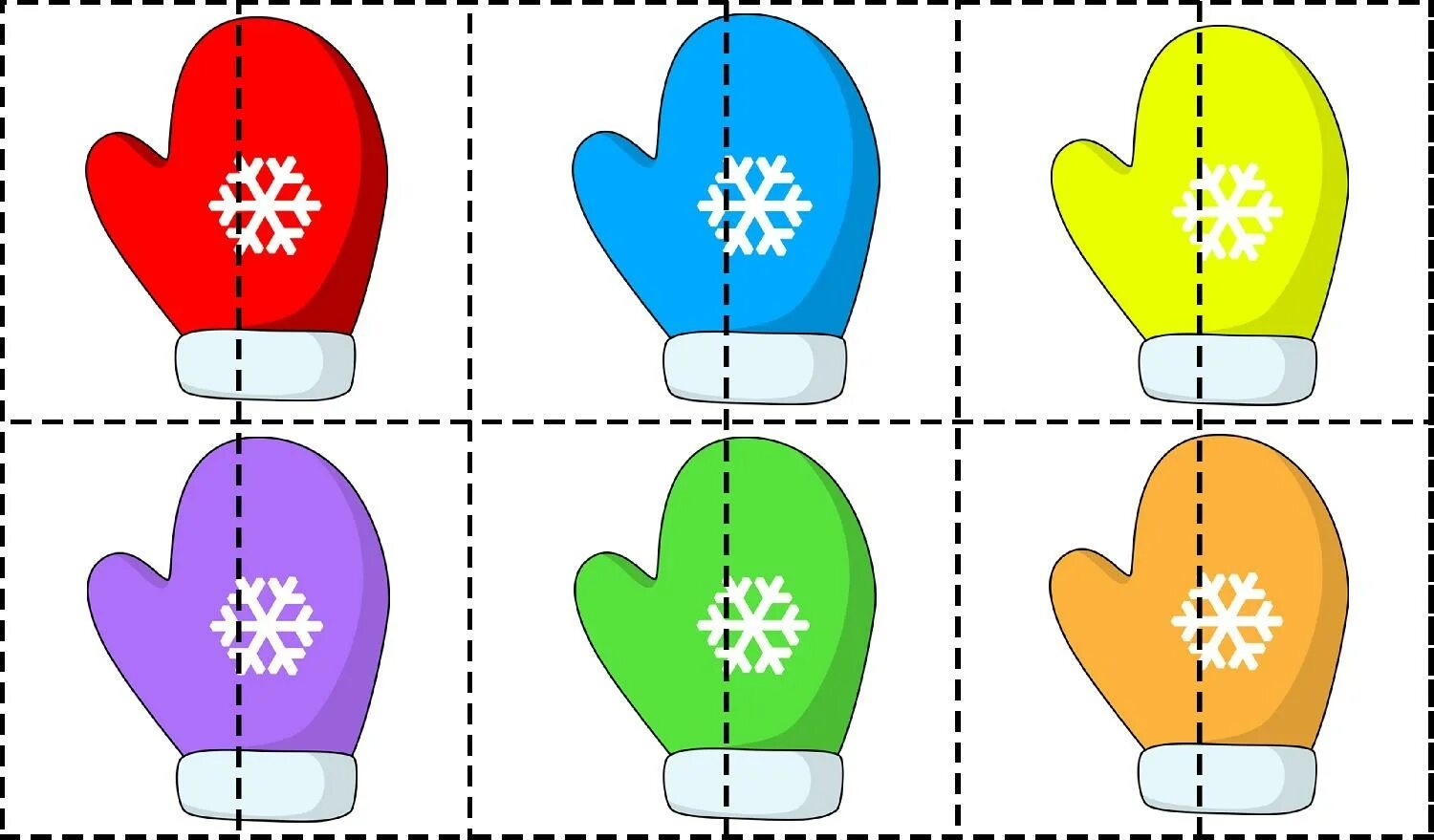 